2 in 1 PTC Heating + Ionic Hair Straightener BrushИнструкция пользователя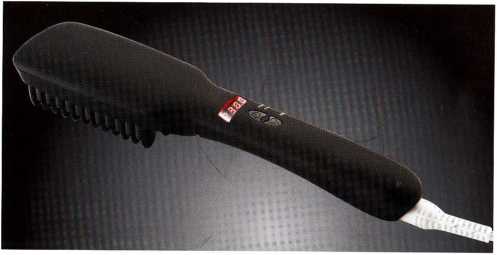 Нагревательные элементы устройства представляют собой небольшие керамические пластины, которые быстро нагреваются и при достижении максимальной температуры прекращают нагрев. Тепло равномерно распределяется по пластинам и поддерживается в одном режиме.О технологии ионизации:Встроенный ионный генератор излучает отрицательные ионы - отрицательно заряженные атомы и молекулы, которые могут взаимодействовать с молекулярными частицами в ваших волосах. Они запечатывают кутикулу волоса, уменьшают количество секущихся кончиков, оставляя волосы шелковистыми и блестящими!Меры безопасности:• Прочитайте всю инструкцию перед использованием.• Данный прибор может быть использован подростками от 15 лет и старше и лицами, которым не хватает опыта и знаний, если они находятся под контролем или руководством опытных пользователей. Дети не должны играть с прибором. Очистка и обслуживание не должны производится детьми, если они не старше 15 лет.• Хранить вдали от источников воды.• Отключите прибор сразу же после использования с целью снижения риска смерти в случае поражения электрическим током.• Не устанавливайте устройство в месте, где оно может со скользить в раковину или ванну или не держите устройство в таком месте.• Не используйте его в то время как вы принимаете ванну или душ.• Не погружать и не бросать устройство в воду или другую жидкость.• Если вы уронили устройство в воду, немедленно отключите его. Никогда не опускайте при этом руку в воду.• Никогда не оставляйте устройство без наблюдения, чтобы уменьшить риск ожога, поражения электрическим током, возгорания или повреждения.• Тщательное наблюдение требуется в случае использования устройства ребенком. Не позволяйте детям играть с устройством.• Если кабель или штекер поврежден, не работает должным образом или упал в воду, никогда не используйте его. Если кабель или вилка повреждены, то они должны быть исправлены только уполномоченным специалистом по обслуживанию.• Держите кабель электричества вдали от горячих поверхностей.• Не используйте на спящих людях.• Не используйте на домашних животных.• Не используйте на открытых площадках, где распыляются спреи и лаки.• Щетка нагреватель может получить очень нагреваться во время использования. Не прикасайтесь к горячей зоне открытыми участками кожи.• Используйте прибор только на сухих волосах, без использования каких-либо горючих средств.• Данное устройство не подходит для искусственных волос.• Данный прибор не предназначен для коммерческого или салонного использования.• Храните эту инструкцию в надежном месте.Инструкция по эксплуатации:Шаг 1: Вставьте вилку в розетку. Включите кнопку ионизации, синий светодиод загорится и останется гореть. Используйте эту функцию для подготовки волос к выпрямлению.Шаг 2: Чтобы включить PTC нагреватель для функции выпрямления волос, удерживайте кнопку ON / OFF в течение 3 секунд, нагреватель PTC включается для установки  температуры.Шаг 3: Короткое нажатие кнопки ON / OFF, используйте, чтобы выбрать различные настройки температуры. Пять различных температурных настроек доступны: 150 ° C ~ 170 ° C ~ 190 ° C ~ 21 0 ° C ~ 230 ° C или 300 ° F ~ 340 ° F ~ 380 ° F ~ 410 ° F ~ 450 ° F.Шаг 4: Когда щетка нагревается, светодиод будет мигать. Светодиодный индикатор перестает мигать, при достижении заданной температуры.Шаг 5: После того, как LED индикатор перестанет мигать и останется гореть, щетка готова к использованию для выпрямления волос. Пожалуйста, держите кисть на ручке и держите на безопасном расстоянии от открытых участков кожи и глаз.Шаг 6: Закрепите  некоторые пряди ваших волос с помощью зажимов (не идут в комплекте) спереди и по бокам для того, чтобы сделать операцию укладки волос легче.Шаг 7: Сначала выпрямите нижние слои ваших волос, а затем перейдите на верхние слои. Возьмите небольшую часть ваших волос и туго затяните. Удерживайте выпрямитель волос в одной из рук и расчешите волосы, начиная от корня. Повторяйте эту операцию до тех пор, пока ваши волосы не выпрямятся.Шаг 8: После того, как выпрямление волос завершено, нажмите и удерживайте кнопку нагревателя PTC в течение 3 секунд, чтобы выключить устройство. Вы можете включить функцию Ionic снова, чтобы дать дополнительную ионную обработку волосам.Автоматическое отключениеУстройство  имеет функцию автоматического отключения для вашей безопасности. Выпрямитель волос выключается после 30 минут использования. Если вы хотите использовать его снова, вы можете нажать и удерживать кнопку питания, чтобы снова включить прибор.Установка температурыНастройка рабочей температуры по умолчанию составляет 190 ° C (380 ° F). Вы можете кратковременно нажать кнопку регулировки температуры для регулировки рабочей температуры. После того, как температура установлена, будет мигать световой индикатор. Он перестанет мигать при достижении заданной температуры.Level 1, около 150 ° C (300 ° F), подходит для первого использования или пользователя с  тонкими или обесцвеченными волосами.Level 2, около 170 ° C (340 ° F), подходит для темного цвета волос. Level 3 & Level 4, около 190 ° C (380 ° F) до 210 ° C (410 ° F), подходит для нормальных или слегка завитых волос.Level 5, около 230 ° C (450 ° F), подходит для толстых и очень вьющихся волос.Внимание:• В первое время при использования прибора, иногда может быть легкий запах, который обусловлен небольшим количеством остаточного масла на нагревательных элементах, выжигаемых при нагревании. Это нормально и безопасно. Это может длиться только в течение нескольких минут.• Важно установить соответствующую рабочую температуру для ваших волос перед использованием что бы не пересушить и не повредить волосы.• Когда нагреватель PTC включен, щетка может быть очень горячей, убедитесь, что вы держите его подальше от глаз, носа, рук, шеи и области лица.Уход за прибором:• Отключите прибор от сети и дайте ему остыть.• Протрите все поверхности влажной тряпкой.• Не используйте агрессивные или абразивные чистящие средства или растворители. • Храните прибор в сухом и прохладном месте.Технические характеристики:Название: 2 in 1 PTC Heating + Ionic Hair Straightener BrushВходное напряжение: 100-240Частота: 50-60 ГцЗаявленная мощность: 30WИонный Вход: DC5VИонная мощность: <1 ВтКонцентрация анионов: свыше 6 миллионов PCS / cm3Температура: прибл. 150-230 ° CВес нетто: 500 гВес брутто: 650gРазмер продукта: 270 * 70 * 40ммРазмер упаковки: 345 * 123 * 68мм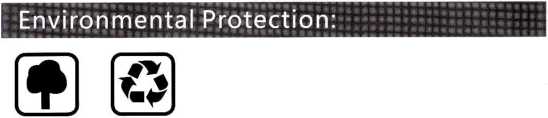 Для того, чтобы избежать экологических и проблем со здоровьем из-за опасных веществ в электрических и электронных товарах, приборы, обозначенные этим символом, не следует утилизировать с несортированными бытовыми отходами.Примечание: Наша компания оставляет за собой право изменять характеристики продукта без предварительного уведомления.